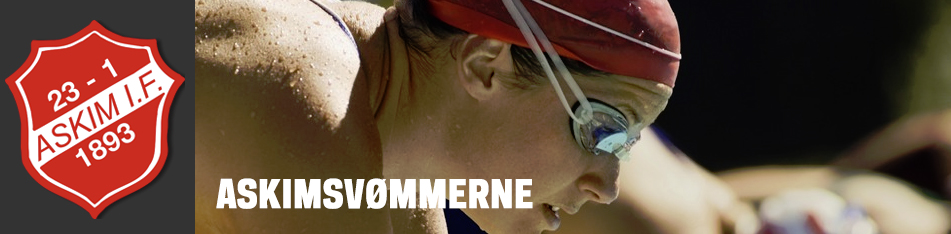 INNMELDING Foresatte (for medlem under 18 år)Send skjerma til epost:  post@askimsvommerne.no Last ned appen Spond

Når barnet er innmeldt vil du legges til i vårt kommunikasjonsverktøy Spond, som er en app du laster ned. All informasjon om treninger og viktige beskjeder får du her.Fornavn:Etternavn:Født:Adresse: Postnummer og -sted:Tlf. privat:Mobiltlf:E-post:E-post:E-post:MorNavn:E-post:E-post:MorTlf.:Født:Født:Født:FarNavn:E-post:E-post:FarTlf.:Født:Født:Født:Sted/datoSted/datoSted/datoSignatur foresattSignatur foresatt..............................        ..............................        ..............................        ......................................................................................................................